Załączniki nr 3 do formularza oferty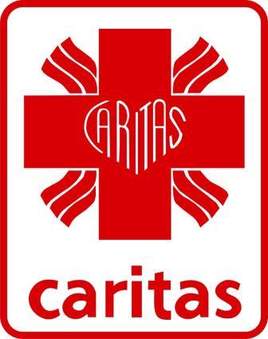 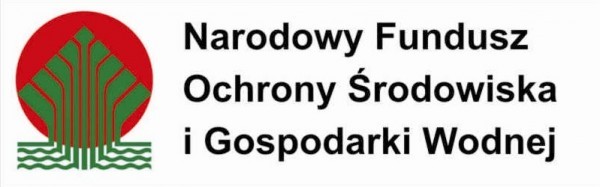 (Pieczęć firmowa Wykonawcy)OŚWIADCZENIE O POSIADANYCH ZASOBACH TECHNICZNYCH I MOŻLIWOŚCI ZREALIZOWANIA ZAMÓWIENIASkładając ofertę w postępowaniu na wyłonienie Wykonawcy w zakresie robót termomodernizacyjnych, znak sprawy: 1/2019/NFOŚiGW. Oświadczam, że posiadam odpowiednie zasoby techniczne i możliwości pozwalające na realizację ww. zamówienia.Miejscowość .................................................. dnia ......................................... ........................................................................(pieczęć i podpis osoby uprawnionej doskładania oświadczeń woli w imieniu Wykonawcy)